Contratos Predoctorales de Personal Investigador en Formación Plan Nacional sobre DrogasCOMUNICACIÓN DEL NÚMERO DE AFILIACIÓN A LA SEGURIDAD SOCIALAño de Convocatoria     DATOS PERSONALES A EFECTOS DE COMUNICACIONESPrimer apellido:      Segundo apellido:      Nombre:      Nº DNI/NIE:      Dirección postal particular:      Código postal:      Localidad:      Provincia:      Correo electrónico:      Teléfono fijo:      Teléfono móvil:      COMUNICA QUE:El número de afiliación a la Seguridad Social (NSS) como titular beneficiario para su inclusión en el Régimen General de la Seguridad Social es:    (Deberá adjuntar copia del documento expedido por la 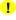 Seguridad Social por el que se le asigna el número de afiliación)Número de afiliación:      FIRMA ELECTRÓNICA DEL INTERESADO/A
Al firmar declaro haber leído y aceptado laCláusula de protección de datos al pie indicadaFdo.:      